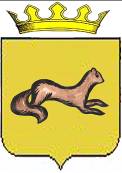 КОНТРОЛЬНО-СЧЕТНЫЙ ОРГАН____ОБОЯНСКОГО РАЙОНА КУРСКОЙ ОБЛАСТИ____306230, Курская обл., г. Обоянь, ул. Шмидта д.6, kso4616@rambler.ruЗАКЛЮЧЕНИЕ №3по результатам финансово-экономической экспертизы проекта постановления Администрации Обоянского района Курской области «О внесении изменений в муниципальную программу муниципального района «Обоянский район» Курской области «Социальная поддержка граждан в Обоянском районе Курской области на 2018-2020 годы»г. Обоянь                                                                                         26 февраля 2018 г.	Основания для проведения экспертно-аналитического мероприятия: Федеральный Закон от 07 февраля 2011г. № 6-ФЗ «Об общих принципах организации и деятельности контрольно-счетных органов субъектов Российской Федерации и муниципальных образований», Решение Представительного Собрания Обоянского района Курской области от 29 марта 2013 г. № 2/23-II «О создании Контрольно-счетного органа Обоянского района Курской области и об утверждении Положения о Контрольно-счетном органе Обоянского района Курской области», Приказ №89 от 27.12.2017 «Об утверждении плана деятельности Контрольно-счетного органа Обоянского района Курской области на 2018 год»», Приказ председателя Контрольно-счетного органа Обоянского района Курской области №3 от 22.02.2018 «О проведении экспертизы проекта Постановления Администрации Обоянского района Курской области».Цель экспертно-аналитического мероприятия: Проведение экспертизы проекта Постановления Администрации Обоянского района Курской области «О внесении изменений в муниципальную программу муниципального района «Обоянский район» Курской области «Социальная поддержка граждан в Обоянском районе Курской области на 2018-2020 годы»».Предмет экспертно-аналитического мероприятия: Проект Постановления Администрации Обоянского района Курской области «О внесении изменений в муниципальную программу муниципального района «Обоянский район» Курской области «Социальная поддержка граждан в Обоянском районе Курской области на 2018-2020 годы»».Срок проведения: с 22.02.2018 года по 26.02.2018 года. Исполнители экспертно-аналитического мероприятия: Председатель Контрольно-счетного органа Обоянского района Курской области – Шеверев Сергей Николаевич.Ведущий инспектор Контрольно-счетного органа Обоянского района Курской области - Климова Любовь Вячеславовна.Общие сведения об объекте экспертизы:Проект постановления Администрации Обоянского района Курской области «О внесении изменений в муниципальную программу муниципального района «Обоянский район» Курской области «Социальная поддержка граждан в Обоянском районе Курской области на 2018-2020 годы»», направлен в Контрольно-счетный орган Обоянского района Курской области ответственным исполнителем – Управлением социальной защиты населения Администрации Обоянского района Курской области 21.02.2018 года (сопроводительное письмо №04-05-01-59/723 от 21.02.2018).В ходе проведения экспертизы выявлено:Проект постановления Администрации Обоянского района Курской области «О внесении изменений в муниципальную программу муниципального района «Обоянский район» Курской области «Социальная поддержка граждан в Обоянском районе Курской области на 2018-2020 годы»», разработан в соответствии с Федеральным Законом РФ от 06.10.2003 №131-ФЗ «Об общих принципах организации местного самоуправления в Российской Федерации», постановлением Главы Обоянского района Курской области от 08.10.2013 №166 «Об утверждении методических указаний по разработке и реализации муниципальных программ муниципального района «Обоянский район» Курской области на 2014 год и на плановый период 2015 и 2016 годов» (с последующими изменениями и дополнениями) и на основании решения Представительного Собрания Обоянского района Курской области от 27.12.2017 №9/70-III «О бюджете муниципального района «Обоянский район» Курской области на 2018 год и на плановый период 2019 и 2020 годов» (в редакции от 30.01.2018).Представленный для экспертизы проект постановления Администрации Обоянского района Курской области предусматривает внесение изменений в муниципальную программу «Социальная поддержка граждан в Обоянском районе Курской области на 2018-2020 годы».В соответствии с Решением Представительного Собрания Обоянского района Курской области от 27.12.2017 №9/70-III «О бюджете муниципального района «Обоянский район» Курской области на 2018 год и на плановый период 2019 и 2020 годов» (в редакции от 30.01.2018), объем бюджетных ассигнований предусмотренных по ЦСР 020 00 00000 «Муниципальная программа «Социальная поддержка граждан в Обоянском районе Курской области на 2018-2020годы»», составляет 100034,4 тыс. руб., в том числе:- на 2018 год 33344,8 тыс. руб., что соответствует представленному проекту Постановления.- на 2019 год 33344,8 тыс. руб., что соответствует представленному проекту Постановления.- на 2020 год 33344,8 тыс. руб., что соответствует представленному проекту Постановления.Представленная для экспертизы муниципальная программа предусматривает внесение изменений в следующие подпрограммы:1. «Управление муниципальной программой и обеспечение условий реализации» муниципальной программы муниципального района «Обоянский район» Курской области «Социальная поддержка граждан в Обоянском районе Курской области на 2018-2020 годы»».2. «Развитие мер социальной поддержки отдельных категорий граждан в Обоянском районе Курской области» муниципальной программы муниципального района «Обоянский район» Курской области «Социальная поддержка граждан в Обоянском районе Курской области на 2018-2020 годы»».3. «Улучшение демографической ситуации, совершенствование социальной поддержки семьи и детей в Обоянском районе Курской области на 2018-2020 годы» муниципальной программы муниципального района «Обоянский район» Курской области «Социальная поддержка граждан в Обоянском районе Курской области на 2018-2020 годы»».4. «Поддержка общественных организаций инвалидов и общества слепых в Обоянском районе Курской области» муниципальной программы муниципального района «Обоянский район» Курской области «Социальная поддержка граждан в Обоянском районе Курской области на 2018-2020 годы»».В соответствии с Решением Представительного Собрания Обоянского района Курской области от 27.12.2017 №9/70-III «О бюджете муниципального района «Обоянский район» Курской области на 2018 год и на плановый период 2019 и 2020 годов» (в редакции от 30.01.2018), объем бюджетных ассигнований предусмотренных по:1) ЦСР 021 00 00000 «Подпрограмма «Управление муниципальной программой и обеспечение условий реализации» муниципальной программы муниципального района «Обоянский район» Курской области «Социальная поддержка граждан в Обоянском районе Курской области на 2018-2020 годы»», составляет 7381,5 тыс. руб., в том числе:- на 2018 год 2460,5 тыс. руб., что соответствует представленному проекту Постановления;- на 2019 год 2460,5 тыс. руб., что соответствует представленному проекту Постановления;- на 2020 год 2460,5 тыс. руб., что соответствует представленному проекту Постановления.2) ЦСР 022 00 00000 «Подпрограмма «Развитие мер социальной поддержки отдельных категорий граждан в Обоянском районе Курской области» муниципальной программы муниципального района «Обоянский район» Курской области «Социальная поддержка граждан в Обоянском районе Курской области на 2018-2020 годы»», составляет 57478,2 тыс. руб., в том числе:- на 2018 год 19159,4 тыс. руб., что соответствует представленному проекту Постановления;- на 2019 год 19159,4 тыс. руб., что соответствует представленному проекту Постановления;- на 2020 год 19159,4 тыс. руб., что соответствует представленному проекту Постановления.3) ЦСР 023 00 00000 «Подпрограмма «Улучшение демографической ситуации, совершенствование социальной поддержки семьи и детей в Обоянском районе Курской области на 2018-2020 годы» муниципальной программы муниципального района «Обоянский район» Курской области «Социальная поддержка граждан в Обоянском районе Курской области на 2018-2020 годы»», составляет 35084,7 тыс. руб., в том числе:- на 2018 год 11694,9 тыс. руб., что соответствует представленному проекту Постановления;- на 2019 год 11694,9 тыс. руб., что соответствует представленному проекту Постановления;- на 2020 год 11694,9 тыс. руб., что соответствует представленному проекту Постановления.4) ЦСР 024 00 00000 «Подпрограмма «Поддержка общественных организаций инвалидов и общества слепых в Обоянском районе Курской области» муниципальной программы муниципального района «Обоянский район» Курской области «Социальная поддержка граждан в Обоянском районе Курской области на 2018-2020 годы»», составляет 90,0 тыс. руб., в том числе:- на 2018 год 30,0 тыс. руб., что соответствует представленному проекту Постановления;- на 2019 год 30,0 тыс. руб., что соответствует представленному проекту Постановления;- на 2020 год 30,0 тыс. руб., что соответствует представленному проекту Постановления.Представленный проект Постановления соответствует Решению о местном бюджете.ВыводыКонтрольно-счетный орган Обоянского района Курской области предлагает Администрации Обоянского района Курской области учесть настоящее экспертное заключение.Председатель Контрольно-счетного органаОбоянского района Курской области                                                С. Н. Шеверев 